商业国际交流合作培训中心工业和信息化部人才交流中心中国国际商会商业行业商会中国国际贸易促进委员会商业行业分会                                        商贸促字[2014]18 号各有关单位：根据中国国际贸易促进委员会商业行业分会、中国国际商会商业行业商会文件《关于举办2014年全国高校商业精英挑战赛商业信息化创新创业竞赛的通知》，现就做好商业信息化创新创业竞赛总决赛工作通知如下：一、参赛对象：各参赛院校在知识赛和选拔赛基础上，优化组队，推荐不超过5支参赛队参加总决赛，每支参赛队由3-5名参赛选手和1-2名辅导教师组成。二、竞赛形式：团体赛形式，采取商业信息化创新创业策划方案陈述与答辩相结合的方式。方案陈述展示10分钟，现场答辩5分钟。方案陈述（WORD格式文件）不少于5000字和配套PPT文件不少于20页。以上WORD和POWERPOINT文件均要求为OFFICE 2003版本。作品陈述需打印装订成册3份。商业信息化创新创业策划方案划分为两大类，即网络零售和移动商务类。三、日程安排：（一）2014年6月20日至8月15日，参赛院校递交参赛院校报名表和参赛方案。（二）2014年8月20日前，递交参赛作品（最终版）。（三）2014年8月20日至30日，作品匿名交给评委会初审。（四）2014年9月2日前，大赛组委会将发布大赛具体地点、住宿、大赛程序等信息。（五）2014年9月12日至9月14日，大陆地区选拔赛，竞赛地点：浙江杭州。（六）2014年11月6日至11月10日，两岸三地总决赛，竞赛地点：台湾。四、食宿安排：总决赛期间，食宿统一安排，费用自理。住宿为双人标准间，每人每天食宿费用为160元至180元。由宾馆出具正式发票。各参赛院校亦可自行安排食宿。五、报名方式：各参赛院校请于8月15日前将《竞赛参赛作品登记表》以电子邮件的方式发送至：shangwudasai10@163.com六、报到地点：浙江杭州市 浙江商业职业技术学院七、其他事项：在商业信息化竞赛组织实施中，如遇任何问题，请及时与大赛组委会联系。八、联系方式：全国高校商业精英挑战赛组织委员会山东省秘书处地  址：济南市天桥区无影山中路153号香港国际7号楼2单元1007室联系人：靳成功   王磊电  话：0531—86591892   网  址：www.shangwudasai.org邮  箱：shangwudasai10@163.com传  真：0531-86591892地	址： 北京市西城区复兴门内大街45号4号楼417室联系人： 王晓玉电  话：010-66094065（兼传真）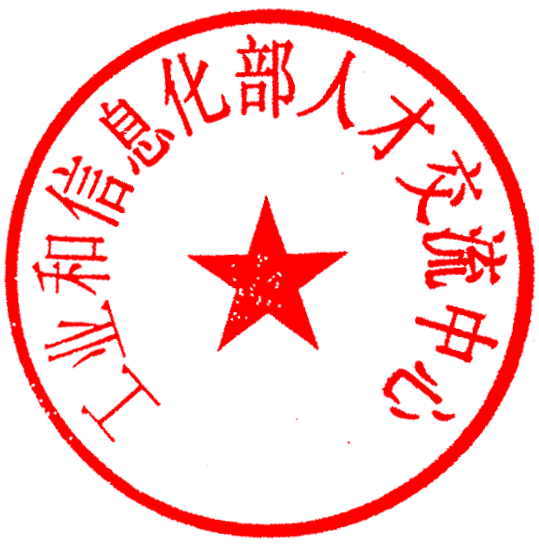 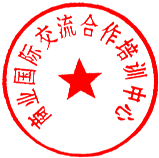 商业国际交流合作培训中心       工业和信息化部人才交流中心中国国际商会               中国国际贸易促进委员会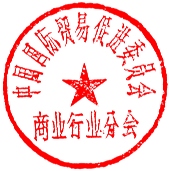 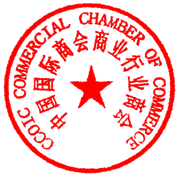 商业行业商会                    商业行业分会二○一四年六月十六日